PENGARUH EFIKASI DIRI DAN MOTIVASI KERJA TERHADAP KINERJA KARYAWAN PADA PT. SINKONA INDONESIA LESTARI DI PALASARI SUBANGDRAFT SKRIPSIUntuk Memenuhi Salah Satu Syarat Sidang Skripsi Guna Memperoleh Gelar Sarjana EkonomiOleh :Ilham Annafi 194010340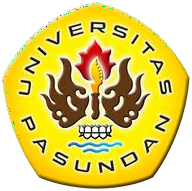 PROGRAM STUDI MANAJEMEN FAKULTAS EKONOMI DAN BISNIS UNIVERSITAS PASUNDAN BANDUNG2023